 Desetinná čísla – dělení desetinných číselPř.:	Pan Novák bydlí v paneláku ve čtvrtém patře. Čtvrté patro se nachází 
ve výšce 12,96 m. Kolik schodů musí pan Novák vyjít do čtvrtého patra, jestliže výška schodu je 0,18 m?Příklad vyřešíme tak, že výšku čtvrtého patra vydělíme výškou schodu.Dělit desetinným číslem ale neumíme, převedeme metry na centimetry a vydělíme. Počet schodů se nemůže změnit, ať už měříme v jakýchkoli jednotkách.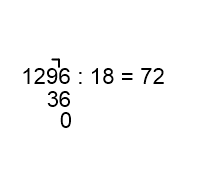 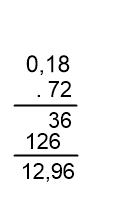 Zkouška:Pan Novák musí vyjít 72 schodů.Tím, že jsme převedli metry na centimetry, vynásobili jsme dělence i dělitele číslem. Podíl se nám přitom nezměnil. Vymysleli jsme způsob, jak vydělit dvě desetinná čísla.Jak dělíme dvě desetinná čísladělenec i dělitel vynásobíme stejným číslem tak, aby dělitel byl přirozené číslonejčastěji násobíme číslem 10, 100, 1000, …, protože pak se nám bude v dělenci i děliteli pouze posouvat desetinná čárkapak postupujeme jako při dělení desetinného čísla přirozeným číslemzkoušku provádíme u zadaného příkladu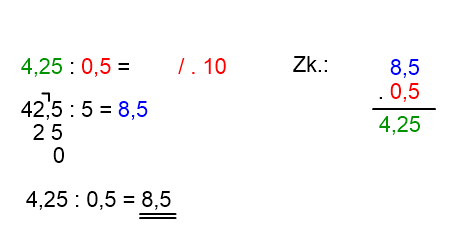 Př: 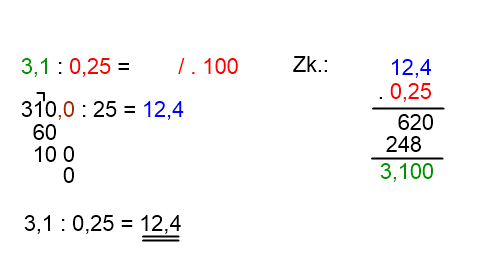 Cvičení:1. Vypočítej zpaměti, piš rovnou výsledky:a)  				b)  			c)  				d) e)  				f)  2. 	Vyděl beze zbytku a proveď zkoušku. V případě potřeby doplň za poslední číslici za desetinnou čárkou potřebný počet nul.a)  					Zk:	b)  					Zk:c)        				Zk:d) 					Zk:e) 					Zk:f) 					Zk:3.	OSB deska o tloušťce 0,018 m má krycí plochu 3,125 m2. Delší strana této desky má velikost 2,5 m. (OSB deska je vytvořena lisováním velkých dřevních štěpků nebo hoblin.)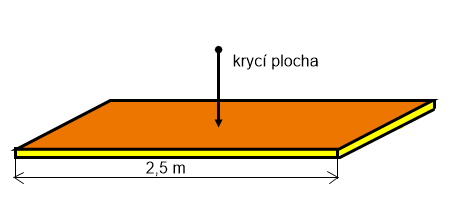 	a) Vypočítej kratší stranu této desky v metrech.	b) 1 m2 OSB desek stojí 187 Kč. Kolik bychom zaplatili za 8 výše uvedených desek?